Великий праздник на все времена – День победы над фашистскими захватчиками праздновала наша страна 9 мая.К этому Дню проводилось множество онлайн мероприятий. Обучающиеся МБОУ СШ № 7 приняли активное участие во многих их них.Второй год проводится акция «Окна Победы». Ребята школы не остались в стороне.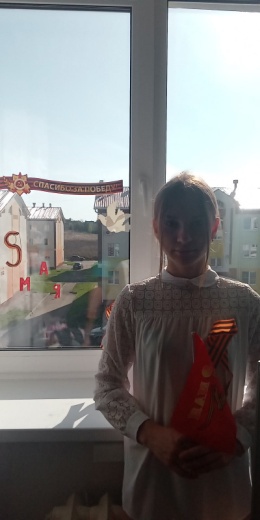 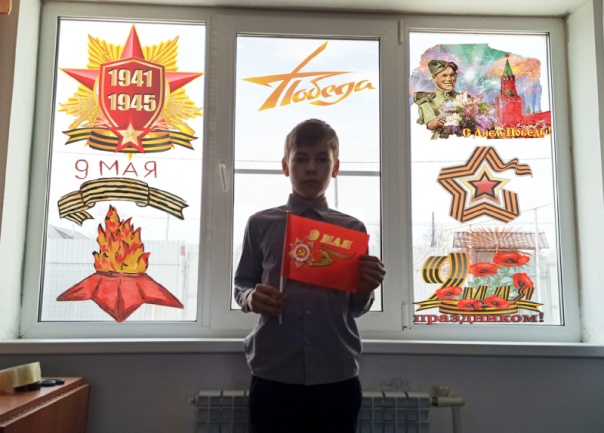 Силами вокальной группы «Радуга» был подготовлен онлайн-концерт.Активное участие приняли ребята и педагоги в акции «Строфа памяти», в ходе которой были прочитаны стихи о войне.Кроме этого были отправлены копии писем военных лет  для участия в акции «Победа. Между строк».Познакомиться более подробно с данными мероприятиями можно на странице школе в Инстаграмм   school_7kohma